Základní škola a Mateřská škola Jindřichov,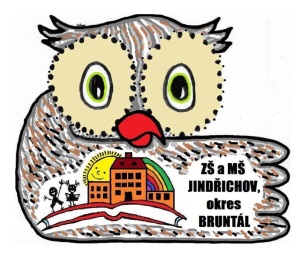 793 83 Jindřichov 457, okres BruntálČ. j.: 1236/2023/MŠ/PmSkartační znak/skartační lhůta: 8.5  S/1PROGRAM SCHŮZEK S RODIČI- seznámení se školním řádem, právy a povinnostmi vyplývajícími ze školního řádu, ŠVP, projektem Šablony J. A. K. - spolupráce s rodiči – např. řeč dítěte, oční kontakt, adaptační program nově příchozích dětí, nemocné děti v MŠ, vzájemná komunikace rodiče – učitelky, možnost konzultačních hodin, nahlédnutí do portfolií dětí, řešení otázek týkajících se dítěte  - seznámení s uspořádáním třídy v MŠ Vysoká – věkově smíšené třídy, seznámení s pozitivy věkově heterogenní třídy, denní režim tříd- připomenutí toho, co děti v MŠ potřebují, z důvodu každodenního pobytu venku, vybavení a kontrola přihrádek dětí- povinná předškolní docházka dětí v posledním ročníku MŠ, omluvné listy- aktualizace kontaktů, připomenutí povinnosti oznamovat změny- cíle a záměry vzdělávání pro školní rok 2023/2024- co se podařilo v loňském školním roce- sledovanost webových stránek- akce v MŠ – nově zjišťování zájmu, souhlas rodičů s účastí na celý rok, kartičky pojišťoven- seznámení s plánem akcí na měsíc záříV Jindřichově dne 30. 8. 2023Zpracovala: Bc. Petrošová MarieCo potřebuje Vaše dítě do MŠ?Č. j.: 1236/2023/MŠ/PmSkartační znak/skartační lhůta: 8.5  S/1Do přihrádky:- náhradní oblečení pro případ znečištění (triko, legíny/kalhoty, ponožky, spodní prádlo) VŠE PODEPSANÉ, OZNAČENÉ TAK, AŤ SI DÍTĚ SNÁZE SVÉ OBLEČENÍ POZNÁ- gumáky a pláštěnku, dle možností také nepromokavé oblečení (DĚTI CHODÍ VEN ZA KAŽDÉHO POČASÍ, s deštníčkem mají omezené možnosti hry, zkoumání a chůze ve dvojicích)PROSÍM PŘIHLÍŽEJTE K AKTUÁLNÍMU POČASÍ A OBMĚŇUJTE OBLEČENÍ V PŘIHRÁDKÁCH.- papučkyDo třídy:- balení papírových kapesníčků, předškoláci potřebují látkový pytlík a do něj oblečení na tělovýchovné aktivity